Porch Duty:Junior Church:Creche:PowerPoint Rota:Flower Rota:	Mavis CrawfordCDs of our services are available on the table in the porch. Please feel free to lift one.  If you would like to order a one-off or have one reserved for you or someone else each week, fill in a CD order form in the vestibule and put it in the box provided. The CDs are disposable so there is no need to bring them back.Should you wish to contact our minister, please do not hesitate to do so.  The manse phone number is 028 8075 7362 and Norman’s mobile no is 077 6388 3192.  E-mail: nsmyth@presbyterianireland.org.  Address: 226 Donaghanie Road, Beragh, Sixmilecross, Omagh BT790RZ.Sixmilecross Presbyterian Church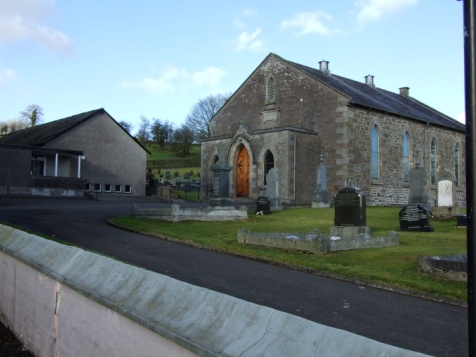 Announcements 2017Sunday Services: 	10:30 am - Rev Norman SmythBowling Club:  Each Monday at 8:00 pm in Church Hall.Mens’ Fellowship Book Night: Friday 2 at the Manse for 8:00 pm.   of Knowing God. PW: Tuesday 1  Further dates for the months ahead can be found in the church calendar online at sixmilecrosspc.org All notices are subject to the will of God.AprilGareth Clarke & Derek Sawyers2 & 9 AprilLinda Brown, Wendy Clarke, Louise & Karen Beacom16 & 23 AprilNo Children’s Church30 AprilAll Age Service2 AprilAimee Anderson & David Clarke9 April16 April23 April30 April2 AprilKyle Sawyers